UNIVERSIDADE DE SÃO PAULO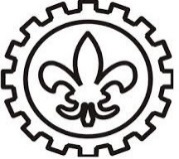 ESCOLA DE ENGENHARIA DE LORENADEPARTAMENTO DE ENGENHARIA QUÍMICARELATÓRIO DE AULA PRÁTICA DE LOQ4062 – LABORATÓRIO DE ENGENHARIA QUÍMICA IIITÍTULO DA PRÁTICAAALUNO: Fulano da Silva – Nº USP: XYZZZ – EM ORDEM ALFABÉTICA!!!ALUNO: Fulano da Silva Brito– Nº USP: XYZZZALUNO: Fulano da Silva Brito– Nº USP: XYZZZALUNO: Fulano da Silva Brito– Nº USP: XYZZZALUNO: Fulano da Silva Brito– Nº USP: XYZZZALUNO: Fulano da Silva Brito– Nº USP: XYZZZProfª: Lívia Chaguri e CarvalhoLorena - SPMês/2020